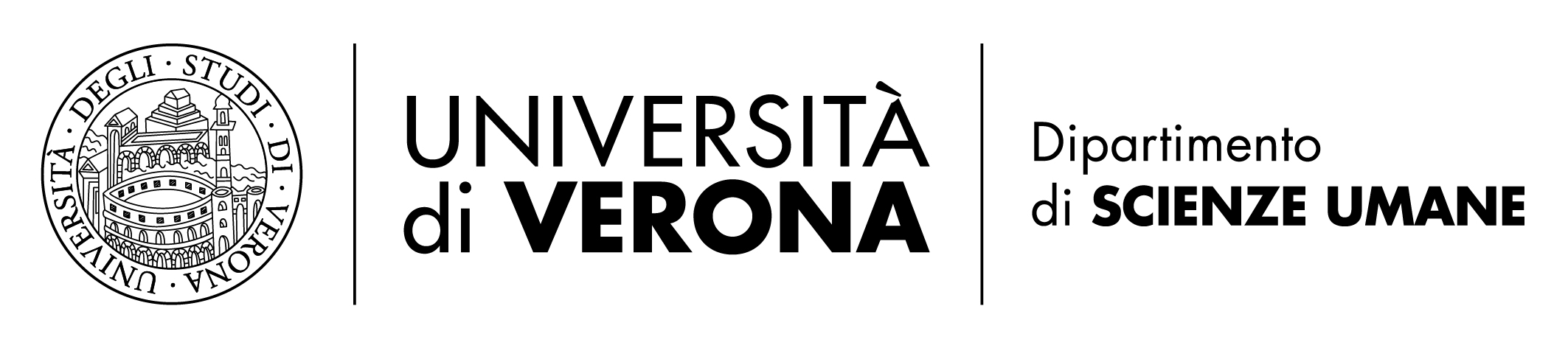 Elenco Studenti partecipanti ad iniziative accreditateProf.___________________________________________ Titolo Iniziativa___________________________________________________________Data iniziativa:_____________________ Data di approvazione C.d.D.___________________ CFU liberi di tipo “D” o “F” riconosciuti:_______Verona, ________________ CognomeNomeMatricolaCorso di Laurea